Miejski Ośrodek Pomocy Społecznej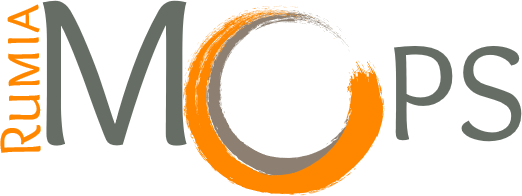 ul. Ślusarska 2, 84-230 Rumia 	Tel. 58 671 05 56, fax. 58 671 08 36NIP 958 097 71 98REGON 19 058 16 18Dział Administracyjny ul. Ślusarska 2, 84-230 Rumia 		tel. 58 671 05 56 wew. 10, fax. 58 671 08 36Rumia, dnia 30.08.2021 r.Zawiadomienie o unieważnieniu postępowania nr DA.221.2.2021Dotyczy: postępowania o udzielenie zamówienia publicznego na usługi społeczne o wartości mniejszej niż wyrażona w złotych równowartość kwoty 750 000,00 euro, nie mniejsza jednak niż równowartość kwoty 130 000,00 zł, prowadzonego zgodnie z art. 359 pkt 2 w zw. z art. 275 pkt 1  ustawy z dnia 11 września 2019 r. - Prawo zamówień publicznych (t.j. Dz. U. z 2021 r. poz. 1129 z późn. zm.) nr DA.221.2.2021 na „Specjalistyczne usługi opiekuńcze dla osób z zaburzeniami psychicznymi (w tym dla osób z autyzmem) na rzecz mieszkańców Rumi - Świadczeniobiorców Miejskiego Ośrodka Pomocy Społecznej w Rumi”, ogłoszonego w BZP pod nr 2021/BZP 00154038/01 w dniu 19 sierpnia 2021 r. Działając na podstawie art. 260 ust. 2 ustawy z 11 września 2019 r. – Prawo zamówień publicznych (tj. Dz.U. z 2021 r. poz. 1129 z późn. zm.) – dalej: ustawa Pzp, Zamawiający informuje, że unieważnił postępowanie na „Specjalistyczne usługi opiekuńcze dla osób z zaburzeniami psychicznymi (w tym dla osób z autyzmem) na rzecz mieszkańców Rumi - Świadczeniobiorców Miejskiego Ośrodka Pomocy Społecznej w Rumi”, prowadzone zgodnie z art. 359 pkt 2 w zw. z art. 275 pkt 1  ustawy z dnia 11 września 2019 r. Prawo zamówień publicznych (t.j. Dz. U. z 2021 r. poz. 1129 z późn. zm.) ogłoszone w BZP pod nr 2021/BZP 00154038/01 19 sierpnia 2021 roku.Uzasadnienie prawneStosownie do art. 266 ustawy Pzp, do przygotowania i prowadzenia przez zamawiających publicznych postępowania o udzielenie zamówienia klasycznego o wartości mniejszej niż progi unijne stosuje się przepisy działu II, z wyjątkiem przepisów art. 83, art. 86, art. 87 ust. 3, art. 88-90, art. 97 ust. 2, art. 124, art. 125 ust. 2 і 6, art. 126, art. 127 ust. 1, art. 129, art. 130, art. 132-188, art. 220, art. 227 ust. 1, art. 257, art. 264 і art. 265, chyba że przepisy niniejszego działu stanowią inaczej. Zgodnie z art. 255 pkt 2 ustawy Pzp zamawiający unieważnia postępowanie o udzielenie zamówienia, jeżeli wszystkie złożone wnioski o dopuszczenie do udziału w postępowaniu albo oferty podlegały odrzuceniu. Jena z ofert Wykonawcy podlega odrzuceniu na podstawie art. 226 ust. 1 pkt 6 ustawy Pzp (Zamawiający odrzuca ofertę, jeżeli  nie została sporządzona lub przekazana w sposób zgodny z wymaganiami technicznymi oraz organizacyjnymi sporządzania lub przekazywania ofert przy użyciu środków komunikacji elektronicznej określonymi przez zamawiającego), gdyż nie została sporządzona i  przekazana w sposób zgodny z wymaganiami technicznymi oraz organizacyjnymi sporządzania lub przekazywania ofert przy użyciu środków komunikacji elektronicznej określonymi przez Zamawiającego.Druga z ofert Wykonawcy podlega odrzuceniu na podstawie art. 226 ust. 1 pkt 5 ustawy Pzp (Zamawiający odrzuca ofertę, jeżeli  jej treść jest niezgodna z warunkami zamówienia) z uwagi na niezgodność oferty z warunkami zamówienia.Oferta Wykonawcy podlega odrzuceniu na podstawie art. 226 ust. 1 pkt 3 ustawy Pzp (Zamawiający odrzuca ofertę, jeżeli  jest niezgodna z przepisami ustawy), gdyż jest niezgodna z przepisami ustawy z art. 218 ustawy Pzp.Uzasadnienie faktyczneW postępowaniu na „Specjalistyczne usługi opiekuńcze dla osób z zaburzeniami psychicznymi (w tym dla osób z autyzmem) na rzecz mieszkańców Rumi - Świadczeniobiorców Miejskiego Ośrodka Pomocy Społecznej w Rumi”, ogłoszonym w BZP pod nr 2021/BZP 00154038/01 19 sierpnia 2021 roku, do upływu terminu składania ofert, tj. do dnia 26.08.2021 r., do godz. 10.00, wpłynęły dwie oferty Pani Jolanty Zarwalskiej  prowadzącej działalność gospodarczą pod firmą ,,JOLEX” w Rumi (kod pocztowy 84-230) przy ul. Poprzecznej 4,  NIP 9580330321, REGON: 192622445.Jedna z ofert Pani Jolanty Zarwalskiej  prowadzącej działalność gospodarczą pod firmą ,,JOLEX” w Rumi została złożona w sposób nieprawidłowy, niezgodny z wymaganiami SWZ (stosownie do rozdziału 8 pkt 2  SWZ) – oferta wprawdzie została złożona w formie elektronicznej, to jednak nie została złożona przez miniPortal, nie została zaszyfrowana - została jedynie wysłana na skrzynkę podawczą epuap: MOPSRUMIA). Wyżej wskazany przepis art. 226 ust. 1 pkt 6 ustawy Pzp przewiduje, że odrzuceniu podlega oferta, która nie została sporządzona lub przekazana w sposób zgodny z wymaganiami technicznymi oraz organizacyjnymi sporządzania lub przekazywania ofert przy użyciu środków komunikacji elektronicznej określonymi przez zamawiającego. W komentarzu UZP https://www.uzp.gov.pl/__data/assets/pdf_file/0028/49078/Komentarz-do-Prawa-Zamowien-Publicznych-wersja-uzytkowa.pdf  wyjaśniono, że ,,(...) przykładowo, zamawiający zobowiązany będzie do odrzucenia oferty w następujących przypadkach: 1) złożenia oferty w postaci elektronicznej niezgodnie z treścią rozporządzenia wydanego na podstawie art. 70 Pzp, tj. bez pośrednictwa systemu teleinformatycznego spełniającego wymogi wskazane w rozporządzeniu (i wbrew nakazowi zamawiającego), a zamiast tego – przekazanie oferty pocztą elektroniczną". Przekazanie oferty za pośrednictwem epuap: MOPSRUMIA (zamiast miniPortalu) jest analogiczne do ww. przykładu. Z tego względu podlegała odrzuceniu. Oferta ta podlega odrzuceniu na podstawie art. 226 ust. 1 pkt 6 ustawy Pzp.Druga z ofert Pani Jolanty Zarwalskiej prowadzącej działalność gospodarczą pod firmą ,,JOLEX” w Rumi (różna w treści od ww. pierwszej oferty) została wprawdzie złożona przez miniPortal, jednak  jest niezgodna z warunkami przedmiotowego zamówienia – dotyczyła postępowania Zamawiającego DA.221.1.2021, ogłoszonego w BZP pod nr 2021/BZP 00051594/01 w dniu 11 maja 2021 r., dotyczącego innej ilości usług w innym czasie. Ponieważ treść tej oferty nie jest zgodna z warunkami zamówienia określonymi przez Zamawiającego zachodzi podstawa do jej odrzucenia. Powyższe okoliczności stanowią, zgodnie z art. 226 ust. 1 pkt 5  ustawy Pzp podstawę do odrzucenia oferty.Ponadto, mając powyższe na uwadze - doszło do złożenia dwóch ofert (o różnych treściach) przez tego samego Wykonawcę. Zgodnie z art. 218 ust. 1 ustawy Pzp, Wykonawca może złożyć tylko jedną ofertę, z wyjątkiem przypadków określonych w ustawie. Dlatego, w oparciu o art. 226 ust. 1 pkt 3 ustawy Pzp oferta Wykonawcy podlega odrzuceniu.Wszystkie oferty złożone w postępowaniu podlegały odrzuceniu, zatem Zamawiający unieważnia postępowanie na podstawie art. 255 pkt 2 ustawy Pzp w zw. z art. 226 ust. 1 (odpowiednio) pkt 3, 5 i 6 ustawy Pzp.Sprawę prowadzi:InspektorBeata Baranow                                                                                                                                                   Dyrektor			                                                                                                 Miejskiego Ośrodka								                     Pomocy Społecznej w Rumi								                         Gabriela Konarzewska